Actividades SugeridasOBJETIVO DE APRENDIZAJE OA_5DESCRIPCIÓN DE LA ACTIVIDADReconocer y describir causas y consecuencias del consumo de drogas (por ejemplo, tabaco, alcohol, marihuana), identificar factores que lo previenen y proponer estrategias para enfrentarlo, como mantener hábitos de vida saludable y aprender a manejar el estrés.Consumo de drogas5.Los alumnos contestan un cuestionario sobre sus conocimientos e ideas acerca del tabaco. Se presentan algunas aseveraciones que son verdaderas y otras falsas, con el fin de establecer sus conocimientos previos y considerarlos como punto de partida para las posteriores reflexiones.! Observaciones al docente: El cuestionario puede tener estas u otras afirmaciones que el docente considere pertinentes para realizar un sencillo diagnóstico sobre las creencias que tienen los alumnos acerca del consumo de tabaco.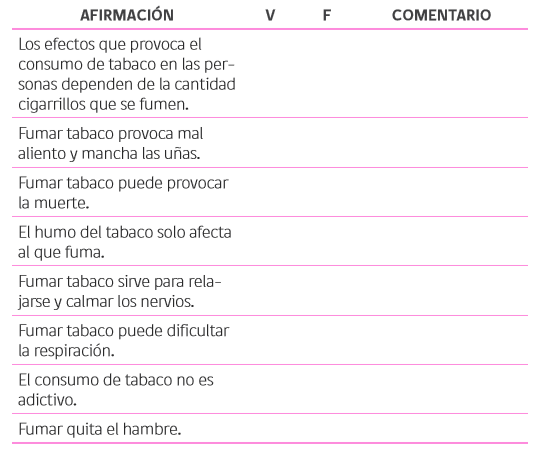 